Mod. 4OFFERTA  ECONOMICA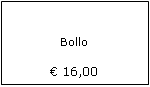 								Lì ……………………Spett.le …………………………..Via ……………., n. …………Cap ……….. Città ……….. (….)App. 2/2018 - Lavori di messa in sicurezza dell’intersezione stradale tra la S.P. n. 112 Pulsano – Lizzano e la S.P. n. 110 San Crispieri – Faggiano” - CUP D91B11000480002 - CIG 7300152401.Il sottoscritto ____________________________________________________________________________________nato a ________________________________________________________________ il _______________________residente nel Comune di	 ___________________________________________ Cap. ______________ Prov. ________Via _______________________________________ in qualità di ___________________________________________della Ditta (nome/rag. sociale) ______________________________________________________________________con sede legale in ________________________________________________ Cap. ____________ Prov. __________Via ______________________________________ C.F. ______________________ P.IVA ______________________con espresso riferimento alla Ditta che rappresenta, SI OBBLIGA ad assumere in appalto i lavori in oggetto e, a tale fineOFFRElo sconto percentuale del ……………% (in lettere …………………………………………………………………………………………..) sull’importo a base di gara soggetto a sconto.La ditta, ai sensi dell’art. 95, c. 10 del D.Lgs. n. 50/16 e smi, indica quali propri costi della manodopera la somma di Euro …………………………….. (in lettere …………………………………………………………………………………)propri oneri per la sicurezza la somma di Euro …………………………… (in lettere …………………………………………………………………………………)Data ________________________Timbro e firma del legale rappresentante______________________________________